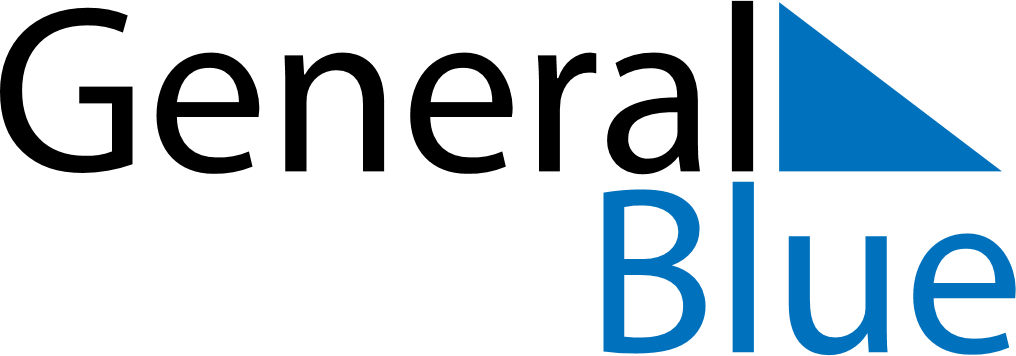 January 2024January 2024January 2024January 2024January 2024January 2024Visby, Gotland, SwedenVisby, Gotland, SwedenVisby, Gotland, SwedenVisby, Gotland, SwedenVisby, Gotland, SwedenVisby, Gotland, SwedenSunday Monday Tuesday Wednesday Thursday Friday Saturday 1 2 3 4 5 6 Sunrise: 8:29 AM Sunset: 3:10 PM Daylight: 6 hours and 40 minutes. Sunrise: 8:29 AM Sunset: 3:11 PM Daylight: 6 hours and 41 minutes. Sunrise: 8:29 AM Sunset: 3:12 PM Daylight: 6 hours and 43 minutes. Sunrise: 8:28 AM Sunset: 3:13 PM Daylight: 6 hours and 45 minutes. Sunrise: 8:28 AM Sunset: 3:15 PM Daylight: 6 hours and 47 minutes. Sunrise: 8:27 AM Sunset: 3:16 PM Daylight: 6 hours and 49 minutes. 7 8 9 10 11 12 13 Sunrise: 8:26 AM Sunset: 3:18 PM Daylight: 6 hours and 51 minutes. Sunrise: 8:26 AM Sunset: 3:20 PM Daylight: 6 hours and 54 minutes. Sunrise: 8:25 AM Sunset: 3:21 PM Daylight: 6 hours and 56 minutes. Sunrise: 8:24 AM Sunset: 3:23 PM Daylight: 6 hours and 59 minutes. Sunrise: 8:23 AM Sunset: 3:25 PM Daylight: 7 hours and 1 minute. Sunrise: 8:22 AM Sunset: 3:27 PM Daylight: 7 hours and 4 minutes. Sunrise: 8:21 AM Sunset: 3:28 PM Daylight: 7 hours and 7 minutes. 14 15 16 17 18 19 20 Sunrise: 8:20 AM Sunset: 3:30 PM Daylight: 7 hours and 10 minutes. Sunrise: 8:18 AM Sunset: 3:32 PM Daylight: 7 hours and 13 minutes. Sunrise: 8:17 AM Sunset: 3:34 PM Daylight: 7 hours and 16 minutes. Sunrise: 8:16 AM Sunset: 3:36 PM Daylight: 7 hours and 20 minutes. Sunrise: 8:15 AM Sunset: 3:38 PM Daylight: 7 hours and 23 minutes. Sunrise: 8:13 AM Sunset: 3:40 PM Daylight: 7 hours and 27 minutes. Sunrise: 8:12 AM Sunset: 3:42 PM Daylight: 7 hours and 30 minutes. 21 22 23 24 25 26 27 Sunrise: 8:10 AM Sunset: 3:45 PM Daylight: 7 hours and 34 minutes. Sunrise: 8:09 AM Sunset: 3:47 PM Daylight: 7 hours and 38 minutes. Sunrise: 8:07 AM Sunset: 3:49 PM Daylight: 7 hours and 42 minutes. Sunrise: 8:05 AM Sunset: 3:51 PM Daylight: 7 hours and 45 minutes. Sunrise: 8:03 AM Sunset: 3:53 PM Daylight: 7 hours and 49 minutes. Sunrise: 8:02 AM Sunset: 3:56 PM Daylight: 7 hours and 53 minutes. Sunrise: 8:00 AM Sunset: 3:58 PM Daylight: 7 hours and 58 minutes. 28 29 30 31 Sunrise: 7:58 AM Sunset: 4:00 PM Daylight: 8 hours and 2 minutes. Sunrise: 7:56 AM Sunset: 4:02 PM Daylight: 8 hours and 6 minutes. Sunrise: 7:54 AM Sunset: 4:05 PM Daylight: 8 hours and 10 minutes. Sunrise: 7:52 AM Sunset: 4:07 PM Daylight: 8 hours and 14 minutes. 